Obecní úřad Újezd u Boskovic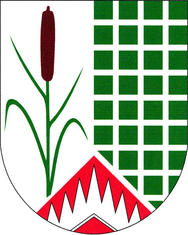 Svoz nebezpečného a velkoobjemného odpadu1) Obecní úřad Újezd u Boskovic informuje, že se uskuteční svoz nebezpečného odpadu, pneumatik a elektrozařízení. Prosíme občany, aby tento odpad naváželi do dvora za obecní úřad a to pouze ve středu  9. května od 12:00 do 17:00. Poté bude dvůr uzamčen. Co je obsahem sběru, je uvedeno níže. Žádáme všechny, aby jiný než níže uvedený odpad do dvora OÚ nevozili, určená osoba k dohledu na místě jej nepřevezme! Pneumatiky přijmeme pouze bez disků (svozová firma je totiž jinak neodveze, disk není nebezpečný odpad)!Obsahem sběru jsou:syntetické barvy, laky, syntetická ředidla, mořidlaelektrické baterie, autobaterie, baterie z notebookůoleje, tuky – minerální nebo syntetické, ropné produktykyseliny, louhy, lepidla pryskyřicezdravotnický materiál (znečištěné obvazy, jehly, léky aj.)tiskařské barvy, tonery, inkoustychladničky a mrazáky obsahující freony, televize a obrazovky počítačů, telefony a jiné elektrozařízenízářivky, teploměry a jiný odpadOdpad

Odpad je movitá věc, které se člověk zbavuje nebo má úmysl nebo povinnost se jí zbavit. Pro jeho shromáždění se obvykle využívají následující možnosti: opětovné využití, materiálové využití (recyklace, kompostování), energetické využití (spalování, výroba paliv) a uložení na skládce odpadů. Nebezpečné odpady vyžadují speciální manipulaci.
 obsahující rtuťzbytky umělých hnojiv, herbicidů, pesticidů a mořidel, repelentyzbytky čistících prostředků z domácnostístaré a nepoužité léky, PVC, pneumatiky.2) Dále informujeme, že kontejner na velkoobjemový odpad bude přistaven v sobotu 19. 5. taktéž ve dvoře obecního úřadu a to od 9:00 do 12:00. Nebezpečný odpad (viz. výše) nebude dozorující osobou přijat.